Rozliczenie termomodernizacja budynkupismo o przyznaniu dotacjioryginalne faktury- fv wystawiona na beneficjenta, w opisie faktury:Ocieplenie ścian budynku mieszkalnego jednorodzinnego w …………….…………(miejscowość) przy ul………………………………….., styropianem ………………………………………. jaki rodzaj oraz lambda, grubość, ilość, zgodnie z zamówieniem z dnia ………….…………. – opis zgodny z załączoną fakturą 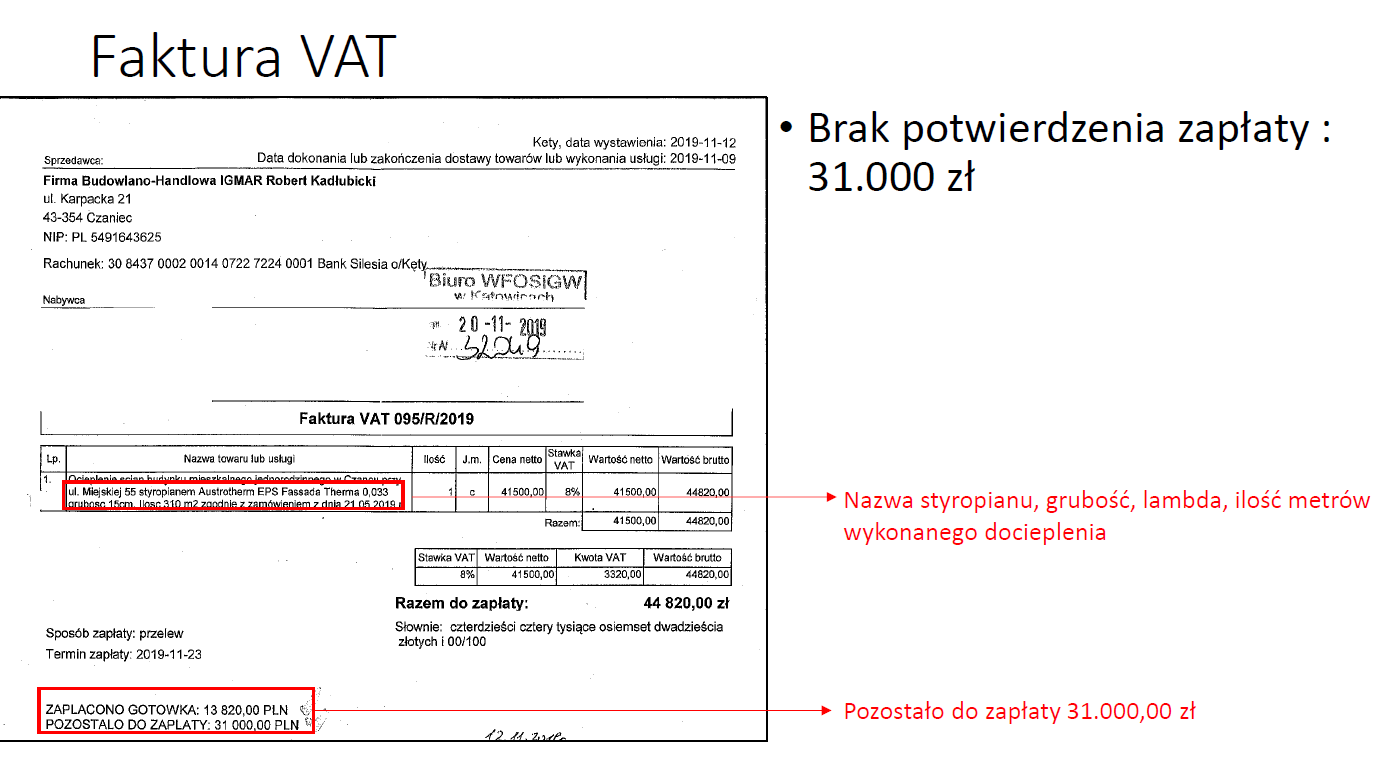 potwierdzenie za płatności faktur dokonywane przelewem, przy płatności gotówką: adnotacja na fakturze: Zapłacono gotówką,
 jeśli będzie adnotacja gotówka – dołączyć KPprotokół odbioru prac podpisany przez wykonawcęDeklaracja właściwości użytkowych 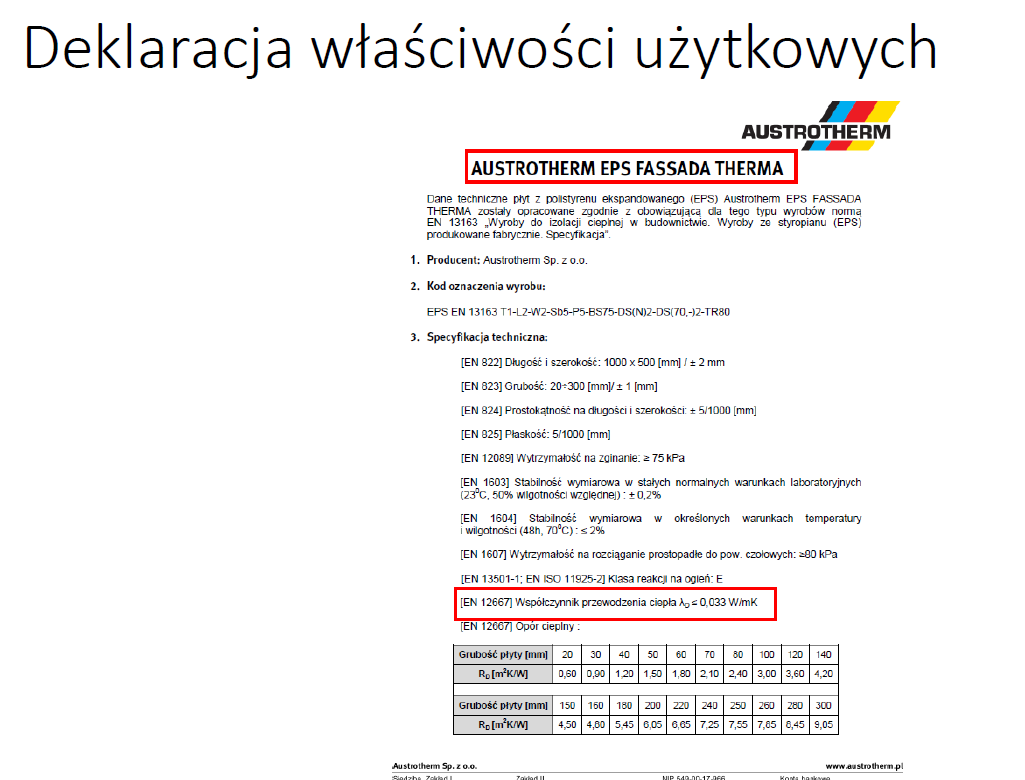 Wnioskodawca, który uzyskał dofinansowanie z Programu Czyste Powietrze zobowiązany jest do zapoznania się z dokumentami programowymi. Na stronie internetowej https://kalkulatorczystepowietrze.kape.gov.pl/  obowiązkowo Wnioskodawca musi sprawdzić grubość i rodzaj styropianu oraz lambdę jaką musi zastosować przy dociepleniu budynku !!!